    BIBLIOTECA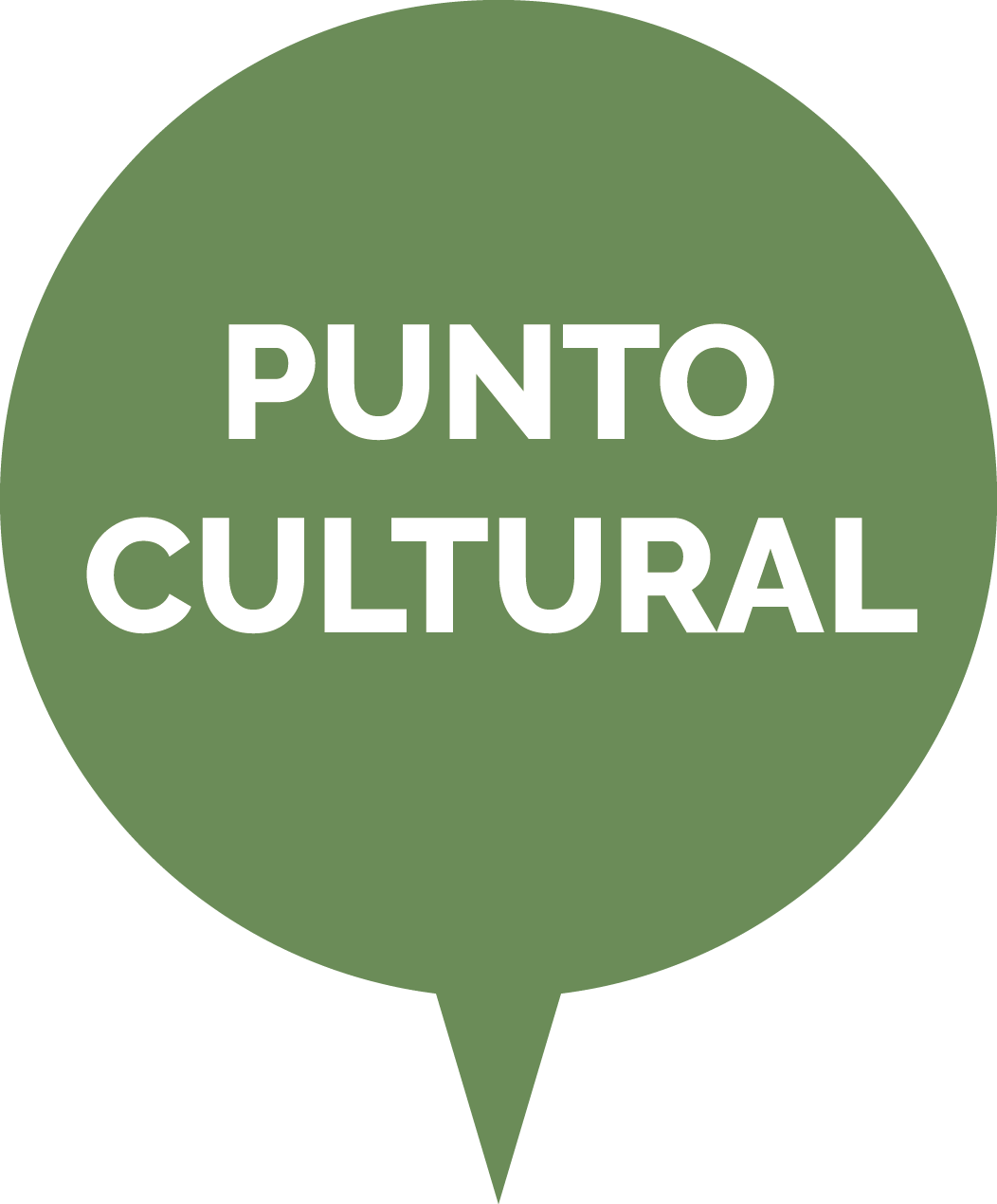 UNED-PONTEVEDRACAMILO JOSÉ CELAGALLEGO, NOBEL, CONTROVERTIDO, GRANDE Y POLÉMICO: Del 8 al 28 de febrero 2017Introducción: El 11 de mayo de 2016 D. Camilo José Cela cumpliría 100 años de vida. En 1989 recibió el premio nobel de literatura. Pero además de escritor de gran talento, también fue torero, actor, artista, bibliófilo, editor y cartero honorario. Todas esas maneras de ser se trasladaron de alguna forma a la obra que nos dejó.Quíén es? Entrevista a Camilo José Cela (video)http://www.rtve.es/alacarta/videos/quien-es/quien-camilo-jose-cela/2802095/Semblanza:Video: “esta es mi tierra”: Iria Flaviahttp://www.rtve.es/alacarta/videos/esta-es-mi-tierra/esta-tierra-iria-flavia-camilo-jose-cela/2414158/Intervención del Director de la Real Academia Española, Darío Villanueva, en el acto de homenaje a Camilo José Cela, celebrado en el Instituto Cervantes de Madrid en septiembre de 2016 bajo la presidencia de los reyes de España con motivo del centenario:http://www.rae.es/sites/default/files/Conferencia_Dario_Villanueva._Homenaje_a_Camilo_Jose_Cela._070916.pdfPeriódico online “Actuall”. Democracia/criterio. Artículo publicado por Rafael Dávila en su blog, donde aporta algunos detalles inéditos del autor de La colmena:http://www.actuall.com/criterio/democracia/la-infanteria-en-deuda-con-camilo-jose-cela-por-el-general-davila/Su Fundación:https://fundacioncela.wordpress.com/fundacion/sede/Obra (Instituto Cervantes): Narrativa, teatro, poesía, cuetos apuntes fábulas y divertimentos. Miscelánea:http://www.cervantes.es/bibliotecas_documentacion_espanol/biografias/tel_aviv_camilo_jose_cela_1.htmCela y el cine:http://www.elespectadorimaginario.com/cela-y-cine/Audiolibro de “La familia de Pascual Duarte”https://www.youtube.com/watch?v=qU3EToIWK8k&t=9329sPunto de interés: En la biblioteca de nuestro Centro se expondrán los siguientes libros del autor con préstamos de largo plazo.Obras completasSin levantar la cabezaLa piedra que se volvió palabraLa colmenaA rosaSenderos de la evolución humanaLos vasos comunicantesMazurca para dos muertosMadera de bojEsas nubes que pasanLas botas de siete leguasToreo de salón: farsa con acompañamiento de clamor y murgaMrs Caldwel habla con su hijoNuevo retablo de Don Critobita: invenciones, figuraciones y alucinacionesVuelta de hojaLa familia de Pascual DuarteCafé de artistasO camaleón solteiroEl Extramundi y los papeles de Iria FlaviaLa dama pájara y otros cuentosPáginas escogidasMemorias, entendimientos y voluntadesCatálogos: Accediendo a nuestra biblioteca y haciendo un clic en catálogos, verá que disponemos de enlaces a catálogos de otras universidades, biblioteca nacional, bibliotecas públicas biblioteca digital hispana y también puede acceder al fondo digitalizado de la biblioteca UNED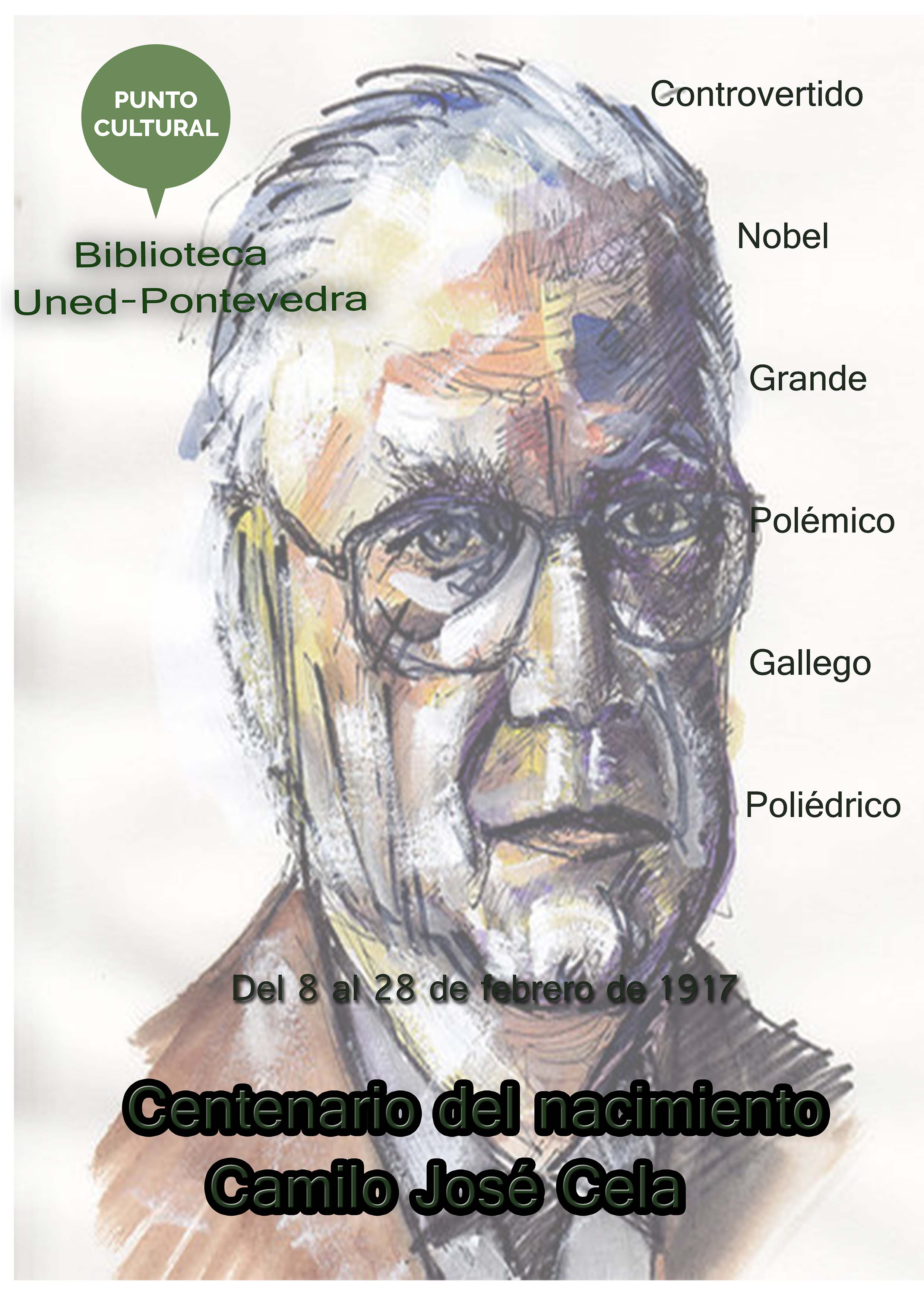 